Nghiên cứu mới về vắc-xin Covid-19 (Cập nhật đến ngày 04 /11/2022)Cục Thông tin KH&CN quốc gia trân trọng kính gửi đến các nhà khoa học những nghiên cứu mới nhất về vaccine COVID-19 trên thế giới. Bao gồm những bài viết đã được xuất bản chính thức và các bài viết được chấp nhận đăng trên những cơ sở dữ liệu học thuật chính thống cập nhật đến ngày 04/11/2022. Những nghiên cứu công bố trước thời gian này được tổng hợp tại đường link cuối bài.  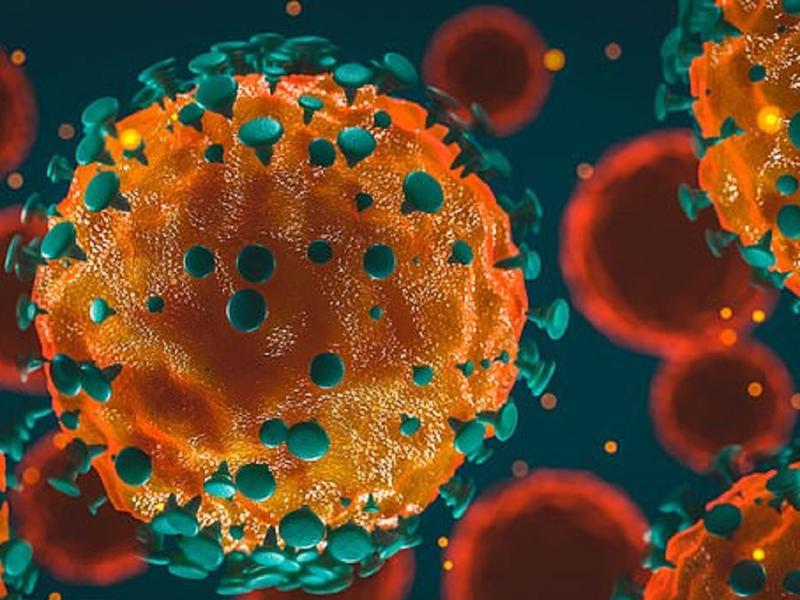 1. Sciencedirect1. Side effects during the week after first dose vaccination with four Covid-19 vaccines. Results of the ProVaVac Survey Study with 13,837 people in Spain
Vaccine29 August 2022Volume 40, Issue 41 (Cover date: 29 September 2022)Pages 5942-5949
Francisco Sánchez-Saez, Salvador Peiró, David Navarro
https://www.sciencedirect.com/science/article/pii/S0264410X22010076/pdfft?md5=a0981259dcba89ba922a02cc1ac166df&pid=1-s2.0-S0264410X22010076-main.pdf

2. Corowa-kun: A messenger app chatbot delivers COVID-19 vaccine information, Japan 2021
Vaccine 8 June 2022 Volume 40, Issue 32 (Cover date: 30 July 2022) Pages 4654-4662
Takaaki Kobayashi, Yuka Nishina, Yuji Yamada
https://www.sciencedirect.com/science/article/pii/S0264410X2200754X/pdfft?md5=354a90ec70b24e86e5cbb815363145e5&pid=1-s2.0-S0264410X2200754X-main.pdf

3. Parental health beliefs, intention, and strategies about covid-19 vaccine for their children: A cross-sectional analysis from five Arab countries in the Middle East
Vaccine23 September 2022Volume 40, Issue 45 (Cover date: 26 October 2022) Pages 6549-6557
Ali Haider Mohammed Bassam Abdul Rasool Hassan, Fares Mohammed Saeed Muthanna
https://www.sciencedirect.com/science/article/pii/S0264410X22011616/pdfft?md5=777ee09eb4f8ff5804418b41fb006fe5&pid=1-s2.0-S0264410X22011616-main.pdf

4. Perceived public health threat a key factor for willingness to get the COVID-19 vaccine in Australia
Vaccine 5 August 2021 Volume 40, Issue 17 (Cover date: 14 April 2022) Pages 2484-2490
Rachael H. Dodd, Kristen Pickles, Kirsten J. McCaffery
https://www.sciencedirect.com/science/article/pii/S0264410X21010082/pdfft?md5=8a08883a8c25406817d8b99cb8177f29&pid=1-s2.0-S0264410X21010082-main.pdf

5. The correlates and dynamics of COVID-19 vaccine-specific hesitancy
Vaccine 17 February 2022 Volume 40, Issue 13 (Cover date: 18 March 2022) Pages 2020-2027
Eric Merkley, Peter John Loewen
https://www.sciencedirect.com/science/article/pii/S0264410X22001682/pdfft?md5=84ca4fe148e1e81ebb0dbde74dd935c5&pid=1-s2.0-S0264410X22001682-main.pdf

6. Experimental pre-tests of public health communications on the COVID-19 vaccine: A null finding for medical endorsement, risk and altruism
Vaccine 16 May 2022 Volume 40, Issue 27 (Cover date: 15 June 2022) Pages 3788-3796
Deirdre A. Robertson, Kieran S. Mohr, Peter D. Lunn
https://www.sciencedirect.com/science/article/pii/S0264410X22006132/pdfft?md5=ddefd778c74f819aad904c8d0281e207&pid=1-s2.0-S0264410X22006132-main.pdf

7. Aggregating human judgment probabilistic predictions of the safety, efficacy, and timing of a COVID-19 vaccine
Vaccine 28 February 2022 Volume 40, Issue 15 (Cover date: 1 April 2022) Pages 2331-2341
Thomas McAndrew Juan Cambeiro Tamay Besiroglu
https://www.sciencedirect.com/science/article/pii/S0264410X22002006/pdfft?md5=085cfa33647a30b4f9b566462392f24b&pid=1-s2.0-S0264410X22002006-main.pdf

8. Prayer frequency and COVID-19 vaccine hesitancy among older adults in Europe
Vaccine 26 September 2022 Volume 40, Issue 44 (Cover date: 19 October 2022) Pages 6383-6390
Christian Tolstrup Wester, Lasse Ly, becker Scheel-Hincke, Niels Christian Hvidt
https://www.sciencedirect.com/science/article/pii/S0264410X22011537/pdfft?md5=484c99e4d25c1cf30a57b1141d24deff&pid=1-s2.0-S0264410X22011537-main.pdf

9. Public opinion on global distribution of COVID-19 vaccines: Evidence from two nationally representative surveys in Germany and the United States
Vaccine 3 March 2022 Volume 40, Issue 16 (Cover date: 6 April 2022) Pages 2457-2461
Matthias Klumpp, Ida G. Monfared, Sebastian Vollmer
https://www.sciencedirect.com/science/article/pii/S0264410X22002596/pdfft?md5=ee34d3dea710d118761b622a285aff81&pid=1-s2.0-S0264410X22002596-main.pdf

10. COVID-19 vaccine perceptions and uptake in a national prospective cohort of essential workers
Vaccine 11 December 2021 Volume 40, Issue 3 (Cover date: 24 January 2022) Pages 494-502
Karen Lutrick. Holly Groom, Sarang Yoon
https://www.sciencedirect.com/science/article/pii/S0264410X21015930/pdfft?md5=df19daad8619a2bfc86bb8c352653c38&pid=1-s2.0-S0264410X21015930-main.pdf

11. Monitoring COVID-19 vaccine use in Italian long term care centers: The GeroCovid VAX study
Vaccine 22 February 2022 Volume 40, Issue 15 (Cover date: 1 April 2022) Pages 2324-2330
Angela Marie Abbatecola, Raffaele Antonelli Incalzi, Graziano Onder
https://www.sciencedirect.com/science/article/pii/S0264410X22002171/pdfft?md5=1427a7bffb5550612a437956ff15ae5c&pid=1-s2.0-S0264410X22002171-main.pdf

12. COVID-19 vaccine literacy and vaccine hesitancy among pregnant women and mothers of young children in Japan
Vaccine Available online 17 October 2022 In press, corrected proof
Yoko Takahashi, Kazue Ishitsuka, Naho Morisaki
https://www.sciencedirect.com/science/article/pii/S0264410X22012270/pdfft?md5=b585e3ab561f03e818c07495c2421d85&pid=1-s2.0-S0264410X22012270-main.pdf

13. Safety, immunogenicity, and immune persistence of two inactivated COVID-19 vaccines replacement vaccination in China: An observational cohort study
Vaccine 22 August 2022 Volume 40, Issue 39 (Cover date: 16 September 2022) Pages 5701-5708
Xiaoqi Wang, Yao Deng, Baoying Huang
https://www.sciencedirect.com/science/article/pii/S0264410X22010301/pdfft?md5=cf664677692ecfc0762ab40291824b20&pid=1-s2.0-S0264410X22010301-main.pdf

14. “On the last day of the last month, I will go”: A qualitative exploration of COVID-19 vaccine confidence among Ivoirian adults
Vaccine 11 February 2022 Volume 40, Issue 13 (Cover date: 18 March 2022) Pages 2028-2035
Natalie J. Tibbels, Abdul Dosso, Danielle A. Naugle
https://www.sciencedirect.com/science/article/pii/S0264410X22001669/pdfft?md5=d79dd51d5ead218beba38bc97f5dc99f&pid=1-s2.0-S0264410X22001669-main.pdf

15. Healthcare worker perspectives on COVID-19 vaccines: Implications for increasing vaccine acceptance among healthcare workers and patients
Vaccine 9 March 2022 Volume 40, Issue 18 (Cover date: 20 April 2022) Pages 2612-2618
Christine M. Thomas, Kelly Searle, William M. Stauffer
https://www.sciencedirect.com/science/article/pii/S0264410X22002766/pdfft?md5=29fba3a5b7f29721fdd1d16a653bdd6e&pid=1-s2.0-S0264410X22002766-main.pdf

16. Comparative effectiveness of mandates and financial policies targeting COVID-19 vaccine hesitancy: A randomized, controlled survey experiment
Vaccine Available online 30 May 2022 In press, corrected proof
Jessica Fishman, Mandy K. Salmon, Christopher T. Robertson
https://www.sciencedirect.com/science/article/pii/S0264410X22007022/pdfft?md5=79e80d46b7f9b1f382e1895d3b9a13f8&pid=1-s2.0-S0264410X22007022-main.pdf

17. Trust in government, intention to vaccinate and COVID-19 vaccine hesitancy: A comparative survey of five large cities in the United States, United Kingdom, and Australia
Vaccine 23 June 2021 Volume 40, Issue 17 (Cover date: 14 April 2022) Pages 2498-2505
Mallory Trent, Holly Seale, C. Raina MacIntyre
https://www.sciencedirect.com/science/article/pii/S0264410X21007982/pdfft?md5=538dee23864956cb429409855f74bc64&pid=1-s2.0-S0264410X21007982-main.pdf

18. Sociodemographic and psychological correlates of COVID-19 vaccine hesitancy and resistance in the young adult population in Italy
Vaccine14 March 2022Volume 40, Issue 16 (Cover date: 6 April 2022)Pages 2379-2387
Ughetta MoscardinoPasquale MussoCécile Rousseau
https://www.sciencedirect.com/science/article/pii/S0264410X22002936/pdfft?md5=8c9141c43ca5cf2a616419bb185e3717&pid=1-s2.0-S0264410X22002936-main.pdf

19. Immunogenicity of heterologous inactivated and adenoviral-vectored COVID-19 vaccine: Real-world data
Vaccine 18 April 2022 Volume 40, Issue 23 (Cover date: 20 May 2022) Pages 3203-3209
Nasamon WanlapakornNungruthai SuntronwongYong Poovorawan
https://www.sciencedirect.com/science/article/pii/S0264410X22004716/pdfft?md5=05d58a088d8d8606018e54e09ce43baf&pid=1-s2.0-S0264410X22004716-main.pdf

20. Early effectiveness of BNT162b2 Covid-19 vaccine in preventing SARS-CoV-2 infection in healthcare personnel in six Israeli hospitals (CoVEHPI)
Vaccine 10 December 2021 Volume 40, Issue 3 (Cover date: 24 January 2022) Pages 512-520
Mark A. Katz, Efrat Bron Harlev, Ran D. Balicer
https://www.sciencedirect.com/science/article/pii/S0264410X21015802/pdfft?md5=a829e40487d895374102e2175733c242&pid=1-s2.0-S0264410X21015802-main.pdf

21. Jabbing together? The complementarity between social capital, formal public health rules, and COVID-19 vaccine rates in the United States
Vaccine 19 May 2022 Volume 40, Issue 27 (Cover date: 15 June 2022) Pages 3781-3787
Byron Carson, Justin Isaacs, Tony Carilli
https://www.sciencedirect.com/science/article/pii/S0264410X22006120/pdfft?md5=9dd6bbf64573f0a44d19f2e290aef75a&pid=1-s2.0-S0264410X22006120-main.pdf

22. The role of perceived social norms in college student vaccine hesitancy: Implications for COVID-19 prevention strategies
Vaccine 26 January 2022 Volume 40, Issue 12 (Cover date: 15 March 2022) Pages 1888-1895
Anna E. Jaffe, Scott Graupensperger, Cynthia A. Stappenbeck
https://www.sciencedirect.com/science/article/pii/S0264410X22000731/pdfft?md5=3c7e7d759ae6a4ca2211954d2ce7ba4b&pid=1-s2.0-S0264410X22000731-main.pdf

23. Immunogenicity of BNT162b2 COVID-19 vaccine in New Zealand adults
Vaccine 12 July 2022 Volume 40, Issue 34 (Cover date: 12 August 2022) Pages 5050-5059
Frances H. Priddy, Michael Williams, Graham Le Gros
https://www.sciencedirect.com/science/article/pii/S0264410X22008854/pdfft?md5=6feda78c86004afd2e155b0ea6eeb830&pid=1-s2.0-S0264410X22008854-main.pdf

24. Disparities in COVID-19 vaccine uptake among health care workers
Vaccine 25 March 2022 Volume 40, Issue 19 (Cover date: 26 April 2022) Pages 2749-2754
Wigdan Farah, Laura Breeher, Melanie D. Swift
https://www.sciencedirect.com/science/article/pii/S0264410X22003565/pdfft?md5=db4c79b2c5d84e49723e405cc6f30f07&pid=1-s2.0-S0264410X22003565-main.pdf

25. Determinants of COVID-19 vaccine hesitancy and resistance in Russia
Vaccine 26 August 2022 Volume 40, Issue 39 (Cover date: 16 September 2022) Pages 5739-5747
Yana Roshchina, Sergey Roshchin, Ksenia Rozhkova
https://www.sciencedirect.com/science/article/pii/S0264410X22010325/pdfft?md5=b0f626d438cf286250d97c8563cc11f4&pid=1-s2.0-S0264410X22010325-main.pdf

26. Risk-based cost-benefit analysis of alternative vaccines against COVID-19 in Brazil: Coronavac vs. Astrazeneca vs. Pfizer
Vaccine 19 May 2022 Volume 40, Issue 28 (Cover date: 21 June 2022) Pages 3851-3860
Paulo Gabriel Siqueira, Heitor Oliveira Duarte, Márcio das Chagas Moura
https://www.sciencedirect.com/science/article/pii/S0264410X22006338/pdfft?md5=ea1859247e11e6acc85c182663aea0f8&pid=1-s2.0-S0264410X22006338-main.pdf

27. Evaluating correlates of protection for mix-match vaccine against COVID-19 VOCs with potential of evading immunity
Vaccine Available online 17 October 2022 In press, corrected proof
Sih-Han Liao, Wei-Jung Chang, Tony Hsiu-Hsi Chen
https://www.sciencedirect.com/science/article/pii/S0264410X22012580/pdfft?md5=52371d4cfababc54c14d454df752fc51&pid=1-s2.0-S0264410X22012580-main.pdf

28. Background incidence rates of adverse events of special interest related to COVID-19 vaccines in Ontario, Canada, 2015 to 2020, to inform COVID-19 vaccine safety surveillance
Vaccine 27 April 2022 Volume 40, Issue 24 (Cover date: 26 May 2022) Pages 3305-3312
Sharifa Nasreen, Andrew Calzavara, Jeffrey C. Kwong
https://www.sciencedirect.com/science/article/pii/S0264410X22005205/pdfft?md5=6d18fae3acaa402405502d4d3ad53ce5&pid=1-s2.0-S0264410X22005205-main.pdf

29. Individual factors influencing COVID-19 vaccine acceptance in between and during pandemic waves (July–December 2020)
Vaccine 1 December 2021 Volume 40, Issue 1 (Cover date: 3 January 2022) Pages 151-161
Sara Valckx, Jonas Crèvecoeur, Thomas Neyens
https://www.sciencedirect.com/science/article/pii/S0264410X21014146/pdfft?md5=55628bba1ca80b949f3adf1358cf9308&pid=1-s2.0-S0264410X21014146-main.pdf

30. Efficacy and safety of the BNT162b2 mRNA COVID-19 vaccine in participants with a history of cancer: subgroup analysis of a global phase 3 randomized clinical trial
Vaccine 24 December 2021 Volume 40, Issue 10 (Cover date: 1 March 2022) Pages 1483-1492
Stephen J. Thomas, John L. Perez, William C. Gruber
https://www.sciencedirect.com/science/article/pii/S0264410X21016522/pdfft?md5=2101a776c7772970d071512c9cae7d82&pid=1-s2.0-S0264410X21016522-main.pdf

31. Safety of the Fiocruz ChAdOx COVID-19 vaccine used in a mass vaccination campaign in Botucatu, Brazil
Vaccine Available online 22 August 2022 In press, corrected proof
Sue Ann Costa Clemens, Carlos Magno Castelo Branco Fortaleza, Ralf Clemens
https://www.sciencedirect.com/science/article/pii/S0264410X22010106/pdfft?md5=a7b97b6e68222a3adfebf32b209dcc51&pid=1-s2.0-S0264410X22010106-main.pdf

32. Promoting immunization equity in Latin America and the Caribbean: Case studies, lessons learned, and their implication for COVID-19 vaccine equity
Vaccine 14 February 2022 Volume 40, Issue 13 (Cover date: 18 March 2022) Pages 1977-1986
Isabella L. Chan, Robin Mowson, Martha Velandia-González
https://www.sciencedirect.com/science/article/pii/S0264410X22001979/pdfft?md5=2d00beb328552e65b43b6df1b5c55fe8&pid=1-s2.0-S0264410X22001979-main.pdf

33. COVID-19 vaccine hesitancy cannot fully explain disparities in vaccination coverage across the contiguous United States
Vaccine 8 August 2022 Volume 40, Issue 37 (Cover date: 2 September 2022) Pages 5471-5482
Songhua Hu, Chenfeng Xiong, Yuan Jiang
https://www.sciencedirect.com/science/article/pii/S0264410X22009471/pdfft?md5=94e454feae309761416f20e9e3098559&pid=1-s2.0-S0264410X22009471-main.pdf

34. Shoulder injury related to vaccine administration (SIRVA) after COVID-19 vaccination
Vaccine 8 June 2022 Volume 40, Issue 34 (Cover date: 12 August 2022) Pages 4964-4971
Jessica R. Bass, Gregory A. Poland
https://www.sciencedirect.com/science/article/pii/S0264410X22007502/pdfft?md5=c8b024c9f4dfbe409c5ea3597ab6c617&pid=1-s2.0-S0264410X22007502-main.pdf

35. COVID-19 vaccine uptake, effectiveness, and waning in 82,959 health care workers: A national prospective cohort study in Wales
Vaccine 15 January 2022 Volume 40, Issue 8 (Cover date: 16 February 2022) Pages 1180-1189
Stuart Bedston, Ashley Akbari, Ronan A. Lyons
https://www.sciencedirect.com/science/article/pii/S0264410X21015358/pdfft?md5=7334a587ddba5da9ee1a84e4ec7cdff2&pid=1-s2.0-S0264410X21015358-main.pdf

36. SARS-CoV-2 anti-spike antibodies after a fourth dose of COVID-19 vaccine in adult solid-organ transplant recipients
Vaccine 6 September 2022 Volume 40, Issue 44 (Cover date: 19 October 2022) Pages 6404-6411
Quentin Perrier, Julien Lupo, Olivier Epaulard
https://www.sciencedirect.com/science/article/pii/S0264410X22010647/pdfft?md5=34267583e298e8cf55cad14aaeb99949&pid=1-s2.0-S0264410X22010647-main.pdf

37. The effect of needle length and skin to deltoid muscle distance in adults receiving an mRNA COVID-19 vaccine
Vaccine 29 June 2022 Volume 40, Issue 33 (Cover date: 5 August 2022) Pages 4827-4834
Thomas Hills, Aimee Paterson, S. Ali Mirjalili
https://www.sciencedirect.com/science/article/pii/S0264410X22008398/pdfft?md5=de5cd20cc3614b3bf278d11339636e4a&pid=1-s2.0-S0264410X22008398-main.pdf

38. Vaccine effectiveness against COVID-19 related hospital admission in the Netherlands: A test-negative case-control study
Vaccine 8 June 2022 Volume 40, Issue 34 (Cover date: 12 August 2022) Pages 5044-5049
F. A. Niessen, M. J. Knol, P. C. J. L. Bruijning-Verhagen
https://www.sciencedirect.com/science/article/pii/S0264410X22007587/pdfft?md5=f8965d64e4f061a3bd1a671dad07678b&pid=1-s2.0-S0264410X22007587-main.pdf

39. BCG vaccine safety in COVID-19 convalescent adults: BATTLE a randomized controlled trial
Vaccine 20 June 2022 Volume 40, Issue 32 (Cover date: 30 July 2022) Pages 4603-4608
Franciele A. V. Dionato, Mehrsa Jalalizadeh, Leonardo O. Reis
https://www.sciencedirect.com/science/article/pii/S0264410X22008039/pdfft?md5=f4a6d7b8517420742614f3beb9b00081&pid=1-s2.0-S0264410X22008039-main.pdf

40. Perceived facilitators and barriers to intentions of receiving the COVID-19 vaccines among elderly Chinese adults
Vaccine 19 November 2021 Volume 40, Issue 1 (Cover date: 3 January 2022) Pages 100-106
Tianen Chen Minhao Dai, Shilin Xia
https://www.sciencedirect.com/science/article/pii/S0264410X21014845/pdfft?md5=fc5ae99a01cdc07f4645648056e1cbde&pid=1-s2.0-S0264410X21014845-main.pdf

41. SIRVA (Shoulder Injury Related to Vaccine Administration) following mRNA COVID-19 Vaccination: Case discussion and literature review
Vaccine 21 March 2022 Volume 40, Issue 18 (Cover date: 20 April 2022) Pages 2546-2550
Wen Loong Paul Yuen, Sir Young James Loh, Dehao Bryan Wang
https://www.sciencedirect.com/science/article/pii/S0264410X22003371/pdfft?md5=b47d8b9df58a74c06c201f644c964443&pid=1-s2.0-S0264410X22003371-main.pdf

42. Understanding the influence of political orientation, social network, and economic recovery on COVID-19 vaccine uptake among Americans
Vaccine 22 February 2022 Volume 40, Issue 14 (Cover date: 25 March 2022) Pages 2191-2201
Feng Hao, Wanyun Shao
https://www.sciencedirect.com/science/article/pii/S0264410X22002195/pdfft?md5=39f9e91d56e6763acd5118d1719b9b22&pid=1-s2.0-S0264410X22002195-main.pdf

43. Immune response to one dose of BNT162b2 mRNA Covid-19 vaccine followed by SARS-CoV-2 infection: An Italian prospective observational study
Vaccine 16 February 2022...
Pasquale Stefanizzi, Angela Maria Vittoria Larocca, Francesco Paolo Bianchi
https://www.sciencedirect.com/science/article/pii/S0264410X22001244/pdfft?md5=ea64054ef5624b77672eb6d707446d68&pid=1-s2.0-S0264410X22001244-main.pdf

44. A phase 1/2 randomised placebo-controlled study of the COVID-19 vaccine mRNA-1273 in healthy Japanese adults: An interim report
Vaccine 8 February 2022 Volume 40, Issue 13 (Cover date: 18 March 2022) Pages 2044-2052
Taisei Masuda, Kyoko Murakami, Mitsuhiro Mori
https://www.sciencedirect.com/science/article/pii/S0264410X22001645/pdfft?md5=a7157805251e5bc66fd6c2afcb518b7c&pid=1-s2.0-S0264410X22001645-main.pdf

45. Immunogenicity of a third dose viral-vectored COVID-19 vaccine after receiving two-dose inactivated vaccines in healthy adults
Vaccine 3 December 2021 Volume 40, Issue 3 (Cover date: 24 January 2022) Pages 524-530
Ritthideach Yorsaeng, Nungruthai Suntronwong, Yong Poovorawan
https://www.sciencedirect.com/science/article/pii/S0264410X21015607/pdfft?md5=72a2fd9f79646c4b062bef85514d8f8d&pid=1-s2.0-S0264410X21015607-main.pdf

46. Predicting vaccine uptake during COVID-19 crisis: A motivational approach
Vaccine 27 November 2021 Volume 40, Issue 2 (Cover date: 21 January 2022) Pages 288-297
Mathias Schmitz, Olivier Luminet, Maarten Vansteenkiste
https://www.sciencedirect.com/science/article/pii/S0264410X21015425/pdfft?md5=a18fe5bf3ddaec0e0ad6b4b990e12ead&pid=1-s2.0-S0264410X21015425-main.pdf

47. Hesitancy to receive the novel coronavirus vaccine and potential influences on vaccination among a cohort of healthcare workers in the Democratic Republic of the Congo
Vaccine 1 July 2022 Volume 40, Issue 34 (Cover date: 12 August 2022) Pages 4998-5009
Angelica L. Barrall, Nicole A. Hoff, Anne W. Rimoin
https://www.sciencedirect.com/science/article/pii/S0264410X22008428/pdfft?md5=08f42e5eb6a9087d579011a4addd6e40&pid=1-s2.0-S0264410X22008428-main.pdf

48. Conspiracy theories and misinformation about COVID-19 in Nigeria: Implications for vaccine demand generation communications
Vaccine 7 February 2022 Volume 40, Issue 13 (Cover date: 18 March 2022) Pages 2114-2121
Chizoba Wonodi, Chisom Obi-Jeff, Ruth Faden
https://www.sciencedirect.com/science/article/pii/S0264410X22001268/pdfft?md5=f716c81ec18a90fea299001092187db0&pid=1-s2.0-S0264410X22001268-main.pdf

49. Immunogenicity and safety of a SARS-CoV-2 inactivated vaccine (CoronaVac) co-administered with an inactivated quadrivalent influenza vaccine: A randomized, open-label, controlled study in healthy adults aged 18 to 59 years in China
Vaccine  26 July 2022 Volume 40, Issue 36 (Cover date: 26 August 2022) Pages 5356-5365
Wang Shenyu, Duan Xiaoqian, Lv Huakun
https://www-sciencedirect-com.dbvista.idm.oclc.org/science/article/pii/S0264410X22009082/pdfft?md5=0d03c3bd89337a7a19e0af5bdfe586a9&pid=1-s2.0-S0264410X22009082-main.pdf50. Serious adverse events of special interest following mRNA COVID-19 vaccination in randomized trials in adults
Vaccine 31 August 2022 Volume 40, Issue 40 (Cover date: 22 September 2022) Pages 5798-5805
Joseph Fraiman, Juan Erviti, Peter Doshi
https://www-sciencedirect-com.dbvista.idm.oclc.org/science/article/pii/S0264410X22010283/pdfft?md5=0125bbb5d636bef0facfa8474cad7f43&pid=1-s2.0-S0264410X22010283-main.pdf51. Vaccine-induced seroconversion in participants in the North Carolina COVID-19 community Research Partnership
Vaccine12 September 2022 Volume 40, Issue 42 (Cover date: 6 October 2022) Pages 6133-6140
DeAnna J. Friedman-Klabanoff, Ashley H. Tjaden, Andrea A. Berry
https://www-sciencedirect-com.dbvista.idm.oclc.org/science/article/pii/S0264410X22011161/pdfft?md5=3238e110dc940a7413fd4a4db9278f91&pid=1-s2.0-S0264410X22011161-main.pdf

52. Risk of serious adverse events after the BNT162b2, CoronaVac, and ChAdOx1 vaccines in Malaysia: A self-controlled case series study
Vaccine 3 June 2022 Volume 40, Issue 32 (Cover date: 30 July 2022) Pages 4394-4402
Norazida Ab Rahman, Ming Tsuey Lim, Kalaiarasu M Peariasamy
https://www-sciencedirect-com.dbvista.idm.oclc.org/science/article/pii/S0264410X22007009/pdfft?md5=99e82e6260aaeeaf0fd6a8aca0d40482&pid=1-s2.0-S0264410X22007009-main.pdf53. Identifying COVID-19 optimal vaccine dose using mathematical immunostimulation/immunodynamic modelling
Vaccine Available online 17 October 2022 In press, corrected proof
Sophie Rhodes, Neal Smith, Richard White
https://www-sciencedirect-com.dbvista.idm.oclc.org/science/article/pii/S0264410X22012609/pdfft?md5=ef015bed5383b5f1873718981023d4f1&pid=1-s2.0-S0264410X22012609-main.pdf54. Factors associated with COVID-19 vaccination intentions among adults in the deep South
Vaccine 10 January 2022 Volume 40, Issue 6 (Cover date: 7 February 2022) Pages 841-853
Casey L. Daniel, Jacob Williams, Jesse Stutzman
https://www-sciencedirect-com.dbvista.idm.oclc.org/science/article/pii/S0264410X21016674/pdfft?md5=2546c38b5045df30c75de86c6804871b&pid=1-s2.0-S0264410X21016674-main.pdf55. Broad neutralization against SARS-CoV-2 variants induced by ancestral and B.1.351 AS03-Adjuvanted recombinant Plant-Derived Virus-Like particle vaccines
Vaccine 27 May 2022 Volume 40, Issue 30 (Cover date: 26 June 2022) Pages 4017-4025
Charlotte Dubé, Sarah Paris-Robidas, Sonia Trépanier
https://www-sciencedirect-com.dbvista.idm.oclc.org/science/article/pii/S0264410X22006417/pdfft?md5=2834ce630c30fc1a74354f7668c815f7&pid=1-s2.0-S0264410X22006417-main.pdf 
Các công bố về COVID-19 trước thời gian trên:Cập nhật các công bố về COVID-19 đến ngày 21/10/2022https://vista.gov.vn/news/khoa-hoc-doi-song/nghien-cuu-moi-ve-vac-xin-covid-19-cap-nhat-den-ngay-7-10-2022-5657.htmlCập nhật các công bố về COVID-19 đến ngày 07/10/2022https://www.vista.gov.vn/news/khoa-hoc-doi-song/nghien-cuu-moi-ve-vac-xin-covid-19-cap-nhat-den-ngay-7-10-2022-5582.htmlCập nhật các công bố về COVID-19 từ ngày 16/9 đến ngày 23/9/2022https://vista.gov.vn/news/khoa-hoc-doi-song/nhung-nghien-cuu-moi-ve-vac-xin-covid-19-cap-nhat-den-ngay-23-9-2022-5525.htmlCập nhật các công bố về COVID-19 từ ngày 01/9 đến ngày 09/9/2022https://vista.gov.vn/news/khoa-hoc-doi-song/nhung-nghien-cuu-moi-ve-vac-xin-covid-19-cap-nhat-den-ngay-09-9-2022-5463.htmlCập nhật các công bố về COVID-19 từ ngày 19/7 đến ngày 26/8/2022https://vista.gov.vn/news/khoa-hoc-doi-song/nhung-nghien-cuu-moi-ve-vac-xin-covid-19-cap-nhat-den-ngay-26-8-2022-5415.htmlCập nhật các công bố về COVID-19 từ ngày 11/6 đến ngày 17/6/2022https://vista.gov.vn/news/khoa-hoc-y-duoc/nhung-nghien-cuu-moi-ve-vac-xin-covid-19-cap-nhat-tu-ngay-den-ngay-17-6-2022-5132.htmlCập nhật các công bố về COVID-19 từ ngày 04/6 đến ngày 10/6/2022https://vista.gov.vn/news/khoa-hoc-y-duoc/trieu-chung-viem-phoi-do-virut-corona-cap-nhat-den-ngay-10-6-2022-5111.htmlCập nhật các công bố về COVID-19 từ ngày 28/5 đến ngày 03/6/2022https://vista.gov.vn/news/khoa-hoc-y-duoc/tac-dong-cua-covid-19-den-giao-duc-cap-nhat-den-ngay-03-6-2022-5079.htmlCập nhật các công bố về COVID-19 từ ngày 21/5 đến ngày 27/5/2022https://vista.gov.vn/news/khoa-hoc-y-duoc/sars-cov-2-virut-gay-benh-covid-19-cap-nhat-tu-ngay-21-5-den-ngay-27-5-2022-5078.htmlCập nhật các công bố về COVID-19 từ ngày 07/5 đến ngày 13/5/2022https://vista.gov.vn/news/khoa-hoc-y-duoc/covid-19-o-tre-em-cap-nhat-den-ngay-13-5-2022-4982.htmlCập nhật các công bố về COVID-19 từ ngày 30/04 đến ngày 06/5/2022https://vista.gov.vn/news/khoa-hoc-y-duoc/hoi-chung-tram-cam-trong-giai-doan-dich-covid-cap-nhat-den-ngay-6-5-2022-4959.htmlCập nhật các công bố về COVID-19 từ ngày 23/04 đến ngày 29/04/2022https://vista.gov.vn/news/khoa-hoc-y-duoc/tinh-an-toan-va-cac-phan-ung-khi-tiem-vac-xin-covid-19-cap-nhat-den-ngay-29-4-2022-4937.htmlCập nhật các công bố về COVID-19 từ ngày 16/04 đến ngày 22/04/2022https://vista.gov.vn/news/khoa-hoc-y-duoc/hau-covid-19-cac-trieu-chung-va-cach-dieu-tri-cap-nhat-den-ngay-22-4-2022-4897.htmlCập nhật các công bố về COVID-19 từ ngày 09/04 đến ngày 15/04/2022https://vista.gov.vn/news/khoa-hoc-y-duoc/nirmaterlvir-thanh-phan-khang-virut-cua-covid-19-cap-nhat-den-ngay-15-4-2022-4868.htmlCập nhật các công bố về COVID-19 từ ngày 04/04 đến ngày 08/04/2022https://vista.gov.vn/news/khoa-hoc-y-duoc/khang-nguyen-covid-19-cap-nhat-den-8-4-2022-4849.htmlCập nhật các công bố về COVID-19 từ ngày 26/03 đến ngày 01/04/2022https://vista.gov.vn/news/khoa-hoc-y-duoc/bien-the-moi-b-1-1-529-omicron-cap-nhat-den-1-4-2022-4826.htmlCập nhật các công bố về COVID-19 từ ngày 18/03 đến ngày 25/03/2022https://vista.gov.vn/news/cac-linh-vuc-khoa-hoc-va-cong-nghe/vac-xin-sars-cov-2-va-nhung-thong-tin-lien-quan-cap-nhat-den-25-3-2022-4800.htmlCập nhật các công bố về COVID-19 từ ngày 11/03 đến ngày 18/03/2022https://vista.gov.vn/news/cac-linh-vuc-khoa-hoc-va-cong-nghe/nhung-thong-tin-ve-sars-cov-2-hien-nay-ngay-11-3-18-3-2022-4778.htmlCập nhật các công bố về COVID-19 từ ngày 04/03 đến ngày 11/03/2022https://vista.gov.vn/news/cac-linh-vuc-khoa-hoc-va-cong-nghe/bien-the-cua-sars-cov-2-ngay-4-11-3-2022-4753.htmlCập nhật các công bố về COVID-19 từ ngày 25/03 đến ngày 04/03/2022https://vista.gov.vn/news/cac-linh-vuc-khoa-hoc-va-cong-nghe/nhung-nghien-cuu-phan-tich-ve-covid-19-ngay-25-2-4-3-2022-4729.htmlCập nhật các công bố về COVID-19 từ ngày 18/02 đến ngày 25/02/2022https://vista.gov.vn/news/cac-linh-vuc-khoa-hoc-va-cong-nghe/vac-xin-covid-19-va-nhung-xu-huong-nghien-cuu-ngay-18-2-25-2-2022-4707.htmlCập nhật các công bố về COVID-19 từ ngày 11/02 đến ngày 18/02/2022https://vista.gov.vn/news/cac-linh-vuc-khoa-hoc-va-cong-nghe/covid-19-va-nhung-tac-dong-doi-voi-doi-song-ngay-11-18-2-2022-4685.htmlCập nhật các công bố về COVID-19 từ ngày 04/02 đến ngày 11/02/2022https://vista.gov.vn/news/cac-linh-vuc-khoa-hoc-va-cong-nghe/nghien-cuu-moi-ve-covid-19-tu-ngay-4-2-den-ngay-11-2-2022-4664.htmlCập nhật các công bố về COVID-19 từ ngày 21/01 đến ngày 28/01/2022https://vista.gov.vn/news/cac-linh-vuc-khoa-hoc-va-cong-nghe/nghien-cuu-moi-ve-vaccine-covid-19-tu-ngay-21-01-den-ngay-28-01-2022-4639.htmlCập nhật các công bố về COVID-19 từ ngày 14/01 đến ngày 21/01/2022https://vista.gov.vn/news/cac-linh-vuc-khoa-hoc-va-cong-nghe/nghien-cuu-moi-ve-vaccine-covid-19-tu-ngay-14-1-den-ngay-21-1-2022-4618.htmlCập nhật các công bố về COVID-19 từ ngày 7/01 đến ngày 14/01/2022https://vista.gov.vn/news/cac-linh-vuc-khoa-hoc-va-cong-nghe/nghien-cuu-moi-ve-vaccine-covid-19-tu-ngay-7-1-den-ngay-14-1-2022-4601.htmlCập nhật các công bố về COVID-19 từ ngày 01/01 đến ngày 7/01/2022https://vista.gov.vn/news/cac-linh-vuc-khoa-hoc-va-cong-nghe/nghien-cuu-moi-ve-vaccine-covid-19-tu-ngay-3-1-den-ngay-7-1-2022-4584.html                     Nguồn: Cục Thông tin KH&CN quốc gia